Прилог бр. 2.НАУЧНО-НАСТАВНОМ ВИЈЕЋУ МЕДИЦИНСКОГ ФАКУЛТЕТА И СЕНАТУ УНИВЕРЗИТЕТА У ИСТОЧНОМ САРАЈЕВУПредмет: Извјештај комисије о пријављеним кандидатима за избор у академско звањe ванредни професор или доцент, ужа научна област Фармакологија и фармација.Одлуком Научно-наставног вијећа  Медицинског факултета Фоча, Универзитета у Источном Сарајеву, број: 01-3- 214 од 12.06.2023.године, именовани смо у Комисију за разматрање конкурсног  материјала   и    писање    извјештаја    по    конкурсу,    објављеном    у    дневном    листу  “Глас Српске” од  31.05.2023. године, за избор у академско звање ванредног професора или доцента, ужа научна област Фармакологија и фармација.ПОДАЦИ О КОМИСИЈИ1 Комисија се састоји од најмање три наставника из научног или умјетничког поља, од којих је најмање један из уже научне или умјетничке области за коју се бира кандидат. Најмање један члан комисије не може бити у радном односу на Универзитету у Источном Сарајеву, односно мора бити у радном односу на другој високошколској установи. Чланови комисије морају бити у истом или вишем звању од звања у које се кандидат бира и не могу бити у сродству са кандидатом.На претходно наведени конкурс пријавио се један кандидат:1.  Доц. др Драгана ДракулНа основу прегледа конкурсне документације, а поштујући Закон о високом образовању („Службени гласник Републике Српске“, број: 67/20), Правилник о условима за избор у научно-наставна, умјетничко-наставна, наставна и сарадничка звања („Службени гласник Републике Српске“, број: 2/22), Статут Универзитета у Источном Сарајеву и Правилник о поступку и условима избора академског особља Универзитета у Источном Сарајеву, Комисија за писање извјештаја о пријављеним кандидатима за изборе у звања, Научно-наставном/Умјетничко-научно-наставном вијећу Медицинског факултета/академије и Сенату Универзитета у Источном Сарајеву подноси сљедећи извјештај на даље одлучивање:И З В Ј Е Ш Т А ЈКОМИСИЈЕ О ПРИЈАВЉЕНИМ КАНДИДАТИМА ЗА ИЗБОР У ЗВАЊЕ2 Навести све пријављене кандидате (име, име једног родитеља, презиме).3 Просјечна оцјена током основних студија и студија првог и другог циклуса наводи се за кандидате који се бирају у звање асистента и вишег асистента.4 Навести све претходне изборе у звања.5 Навести кратак приказ радова и књига (научних књига, монографија или универзитетских уџбеника) релевантних за избор кандидата у академско звање.Други кандидат и сваки наредни ако их има (све поновљено као за првог кандидата).6 Уколико постоје менторства (магистарски/мастер рад или докторска дисертација) навести име и презиме кандидата, факултет, ужу научну област рада.7 Као доказ о резултатима студентске анкете кандидат прилаже сопствене оцјене штампане из базе.8 Кандидат за избор у научно-наставно или умјетничко-наставно звање, који није раније изводио наставу на високошколској установи, дужан је да, пред комисијом коју формира вијеће чланице Универзитета, одржи предавање из области за коју се бира.9 Интервју са кандидатима за изборе у академска звања обавља се у складу са чланом 4а. Правилника о поступку и условима избора академског особља Универзитета у Источном Сарајеву (Интервју подразумијева непосредан усмени разговор који комисија обавља са кандидатима у просторијама факултета/академије. Кандидатима се путем поште доставља позив за интервју у коме се наводи датум, вријеме и мјесто одржавања интервјуа).Ч Л А Н О В И   К О М И С И Ј Е:________________________________________Проф. др Свјетлана Стоисављевић Шатара, редовни професор, ужа научна област Фармакологија и токсикологија, Медицински факултет Бања Лука, предсједник Комисије________________________________________.Проф. др Лана Нежић, ванредни професор, ужа научна област Фармакологија и токсикологија, Медицински факултет Бања Лука, члан Комисије________________________________________.Проф. др Милан Кулић, редовни професор, ужа научна област Хумана генетика, Медицински факултет Фоча, члан Комисије10 Навести „Закона о високом образовању („Службени гласник Републике Српске“, број: 73/10, 104/11, 84/12, 108/13, 44/15, 90/16, 31/18, 26/19 и 40/20)“ или „Закона о високом образовању („Службени гласник Републике Српске“, број: 67/20)“, у зависности да ли кандидат користи право на избор по условима који су важили прије ступања на снагу важећег Закона о високом образовању.11 У зависности у које се звање бира кандидат, навести минимално прописане услове на основу члана 81, 82, 83. и 90. Закона о високом образовању („Службени гласник Републике Српске“, број: 67/20) или на основу члана 77, 78. и 87. Закона о високом образовању („Службени гласник Републике Српске“, број: 73/10, 104/11, 84/12, 108/13, 44/15, 90/16, 31/18, 26/19 и 40/20), односно на основу члана 37, 38. и 39. Правилника о поступку и условима избора академског особља Универзитета у Источном СарајевуЧ Л А Н К О М И С И Ј Е:1.  	Мјесто: Бања Лука и ФочаДатум: 11.9.2023.Састав комисије1 са назнаком имена и презимена сваког члана, звања, назив научне области, научног поља и уже научне/умјетничке области за коју је изабран у звање, датума избора узвање и назив факултета, установе у којој је члан комисије запослен:Проф. др Свјетлана Стоисављевић Шатара, предсједник  Научна област Медицинске и здравствене науке	Научно поље Базне медицинске науке                                                                               Ужа научна област Фармакологија и токсикологијаДатум избора у звање  10.06.2010.Универзитет у Бањој ЛуциМедицински факултетПроф. др Лана Нежић, чланНаучна област Медицинске и здравствене науке	Научно поље Базне медицинске науке                                                                               Ужа научна област Фармакологија и токсикологијаДатум избора у звање 29.11.2018.Универзитет у Бањој ЛуциМедицински факултетПроф. др Милан Кулић, члан Научна област Медицинске и здравствене науке Научно поље Основна медицина	Ужа научна област Хумана генетикаДатум избора у звањљ 28.04.2017. Универзитет у Источном СарајевуМедицински факултетI ПOДАЦИ О КОНКУРСУОдлука о расписивању конкурса, орган и датум доношења одлуке Одлуком Сената Универзитета број 01-С-139-LI/23 од 25.05.2023. годинеДневни лист, датум објаве конкурса „Глас Српске“ од 31.05.2023. годинеБрој кандидата који се бира  Један (1)Звање и назив уже научне/умјетничке области, за коју је конкурс расписан Фармакологија и фармацијаБрој пријављених кандидата  Један (1)II ПOДАЦИ О КАНДИДАТИМАПРВИ КАНДИДАТ1. ОСНОВНИ БИОГРАФСКИ ПОДАЦИИме (име једног родитеља) и презиме Драгана (Војко) ДракулДатум и мјесто рођења 21.02.1980.Установе у којима је кандидат био запосленМедицински факултет у Фочи, Универзитета у Источном СарајевуЗвања/радна мјестаАсистент 26.10.2006.Виши асистент 27.09.2013.Доцент 15.11.2018.Научна област  Медицинске и здравствене наукеЧланство у научним и стручним организацијама или удружењима  Фармацеутска комора Републике Српске2. СТРУЧНА БИОГРАФИЈА, ДИПЛОМЕ И ЗВАЊАОсновне студије/студије првог циклусаНазив институције, година уписа и завршетка  Фармацеутски факултет Београд. 1998, 2005Назив студијског програма, излазног модула  ФармацијаПросјечна оцјена током студија3, стечено академско звање  Дипломирани фармацеутПостдипломске студије/студије другог циклусаНазив институције, година уписа и завршетка  Медицински факултет у Фочи, 2005, 2007Назив студијског програма, излазног модула  Основи биомедицинских истраживањаПросјечна оцјена током студија, стечено академско звање   Магистар медицинских наукаНаслов магистарског/мастер рада  Утицај модулације калијумових канала на механизам релаксантног дјеловања пинацидила на изолованим крвним судовима пацоваУжа научна/умјетничка област  Фармакологија и фармацијаДокторат/студије трећег циклусаНазив институције, година уписа и завршетка (датум пријаве и одбране дисертације)  Медицински факултет у Фочи, Универзитета у Источном Сарајеву, 2015-2018Наслов докторске дисертације  Значај калијумових канала и антиоксидативног система у ефектима пинацидила и магнезијум сулфата на изолованим хуманим умбиликалним крвним судовима Ужа научна област, стечено академско звање Фармакологија и фармацијаПретходни избори у звања (институција, звање и период)Асистент 26.10.2006.Виши асистент 27.09.2013.Доцент 15.11.2018.3. НАУЧНА/УМЈЕТНИЧКА ДЈЕЛАТНОСТ КАНДИДАТАРадови прије посљедњег избораSokolović D, Drakul D, Oreščanin-Dušić Z, Tatalović N, Pecelj M, Milovanović S, Blagojević D. The role of potassium channels and calcium in the relaxation mechanism of magnesium sulfate on the isolated rat uterus. Arch Biol Sci. 2019;71(1):5-11.Suručić R, Kundaković T, Lakušić B, Drakul D, Milovanović SR, Kovačević N. Variations in Chemical Composition, Vasorelaxant and Angiotensin I-Converting Enzyme Inhibitory Activities of Essential Oil from Aerial Parts of Seseli pallasii Besser (Apiaceae). Chem Biodivers. 2017 May;14(5). doi: 10.1002/cbdv.201600407. Epub 2017 Apr 17. PMID: 27943628.Drakul D, Sokolović D, Miletić N, Kulić M, ĐorđevićS, Jakovljević VLj, Milovanović SR. Uloga pola i endotela u relaksantnom efektu pinacidila na izolovanim krvnim sudovima normotenzivnih i spontano hipertenzivnih pacova. Biomedicinska istraživanja 2014;5(2):1-8Drakul D, Matić P, Drobac M, Kostić N, Vemić A, Vasiljević D, Malenović A. Vascular stents - the most important types and characteristics. Arh.farm. 2014;64: 421 – 437Milovanovic, SR, Kordic-Bojinovic J, Djordjevic S, Drakul D, Sokolovic D, Miletic N, Blagojević D. The importance of potassium channels in the mechanism of the relaxing effect of pentoxifylline on isolated rat uteri. Serbian Journal of Experimental and Clinical Research 2013, 14: 55-64. 10.5937/SJECR14-3972.Радови послије посљедњег избора5Kulić M, Drakul D, Sokolović D, Kordić-Bojinović J, Milovanović S, Blagojević D. Essential Oil of Satureja montana L. from Herzegovina: Assessment of Composition, Antispasmodic, and Antidiarrheal Effects. Rec Nat Prod 2023, 17(3): 536-48. (IF 2,0)Satureja мontana или планински вријесак је биљка типична сунчана и каменита подручја попут Медитерана.У нашој земњи расте и узгаја се на подручју Херцеговине гдје има и дугу традицију употребе у народној медицини као лијек за гастроинтестиналне поремећаје, укључујући болне спазме и дијареју, као и у кулинарству као зачин. Претходне студије су показале да етарско уље вријеска карактерише висок садржај монотерпена, секвитерпена, дитерпена и фенолних супстанци типа флавоноида, танина и киселина, уз значајне разлике у саставу у зависности од поријекла биљке. У овом раду је урађена хемијска карактеризација вријеска поријеклом из Херцеговине. Утврђено је да је воећа суспстанца карвакрол, а прате га γ-терпинен, p-цимен, and β-кариофилен. Након тога испитивана је спазмолитичка активност етарског уља вријеска еx vivo на различитим типовима активације изолованог илеума пацова, као и антидијареална активност на рицинисувим  уљем изазвану дијареју код младунаца пацаова.  Показано је да етарско уље вријеска релаксира интесинум комбинацијом активације Kv канала и блокадом Ca канала.Резултати ове студије подржавају традиционалну употребу планинског вријеска као спазмолитика, антидијароика и антисекреторног агенса. Sokolović D, Drakul D, Vujić-Aleksić V, Joksimović B, Marić S, Nežić L. Antibiotic consumption and antimicrobial resistance in the SARS-CoV-2 pandemic: A single-center experience. Front Pharmacol 2023. 14:1067973. doi: 10.3389/fphar.2023.1067973 (IF 5,988)Континуирано погоршање антимикробне резистенције је  један од највећих јавно-здравствених проблема данашњице. Нерационална примјена антибиотика током пандемије Ковид-19 је у неким подручјима довела до погоршања антимикробне резисенције. Од великог је значаја утврдити стање антимикробне резистенције и потрошње антибиотика да би се припремиле адекватне стратегије за борбу против антимикробне резистенције. Потрошња антибиотика је мјерена алатима које препоручује СЗО (ДДД/1000 становника на дан за ванболничке и ДДД/ 100 болесничких дана за болничке пацијенте). Резистенција је изражавана као проценат резистентних у односу на укупан број изолата и као број резистентних патогена на 1000 болесничких дана. Утврдили смо да је пандемија Ковид 19 довела до повећања потрошње антибиотика како код ванболничких тако и код болничких пацијената. Нађен је висок ниво антимикробне резистенције у болничким условима и ниска преваленца прописивања антибиотика према идентификованом патогену.   Sokolović D, Drakul D, Joksimović B, Lalović N, Avram N, Milić M, Nogo-Živanović D, Mijović B. Consumption of Antibiotics in Primary Care Setting before and during COVID-19 Pandemic in Republic of Srpska, Bosnia and Herzegovina. Antibiotics 2022, 11, 1319. https://doi.org/ 10.3390/antibiotics11101319 (IF 5,222)Пандемија Ковид-19 је донијела много промјена у здравственим системима, укључујући и прекомјерну употребу и злоупотребу антибиотика. Циљ ове студије је био упоредити потрошњу антибиотика за системску употребу код ванболничких пацијената у Републици Српској, прије и у току пандемије КОВИД-19, као и повезаност потрошње антибиотика и морталитета усљед КОВИД-19. Утврђен је статистички значајан пораст укупне потрошња антибиотика за системску употребу (Ј01), као и пораст построшње антибиотика из групе пеницилина, цефалоспорина и макролида. Неопходно је хитно увести израдити и имплементирати мјере које ће побољшати праксу прописивања антибиотика у Републици Српској и подићи јавну свијест о рационалној употреби антибиотика. Suručić R, Kundaković-Vasović T, Marčetić M, Drakul D, Milenković M, Kovačević N. Pharmacological characterisation of Seseli gracile Waldst. & Kit. (Apiaceae) essential oil. Vojnosanit Pregl 2021; 78(10): 1065–1071 (IF 0,2)Биљке из рода Seseli симају дугу традицију употребе у традиционалној медицини и исхрани. Ово је прва студија дјеловања испарљивих секундарних метаболита Seseli gracile Waldst. & Kit (Apiaceae). Доказано је њихово антиоксидативно, антибактеријско и спазмолитичко дјеловање. Резултати показују умјерено антиоксидативно (SC50 = 78.60 µg/mL) и добро спазмолитичко дјеловање (IC50 = 271.4 nL/mL) етарског уља. Потребна су даља истраживаља да расвијетле механизам спазмолитичког ефекта етарског уља  S. gracile.Drakul D, Sokolović D, Radanović M, Dukić N, Kunarac M, Ćurčić B, Pavlović D, Marić R. Sex Differences in the Use of Cardiovascular Drugs: A Survey of Patients in a Single Center. Acta Med Acad 2021 Dec;50(3):351-357. doi: 10.5644/ama2006-124.353. (IF 0.185)Познато је да и пацијенти и здравствени професионалци често имају предрасуду да кардиоваскуларне болести предоминантно погађају мушкарце, што може бити разлог лошије контроле ових обољења код жена. У овој студији је анализирано прописивање лијекова за терапију кардиоваскуларних обољења код пацијената хоспитализованих у интензивној њези Интерне клинике Универзитетске болнице Фоча. Током хоспитализације на овом одјељењу пацијенткиње су имале маљу шансу да буду лијечене статинима у односу на пацијенте мушког пола. Није било разлике у прописивању антихипертензива у погледу пола. Такође, жене су имале мању шансу да буду лијелене антиагрегационим лијековима. Резултати ове студије указују на постојање разлика у прописивању кардиоваскуларних лијекова на посматраном одјељењу. Могуће је да се ове разлике утичу и на прописивање лијекова у примарној здравственој заштити.Drakul D, Sokolović D. Antioxidative effects of magnesium sulphate contribute to relaxation of human umbilical vein. International Conference of Biochemists and Molecular Biologists in Bosnia and Herzegovina, ABMBIH, May, 2023. Abstract book, p. 62-62.Pavlovic D, Savic Radojevic A, Djukic T, Sokolovic D, Drakul D, Prodanovic V. A potential role of GSTP1, GSTO1 and GSTO2 polymorphisms in diabetes mellitus development.  International Conference of Biochemists and Molecular Biologists in Bosnia and Herzegovina, ABMBIH, May, 2023 Abstract book, p. 108-108.Sokolović D, Drakul D, Cvijetić M, Kulić M, Pavlović D, Blagojević D, Milovanović S. In vitro relaxing effect of aqueous solution of Satureja montana dry extract on isolated rat blood vessels. Scripta Medica 52 (Suppl 1), 84-84, 2021.Cvijetić M, Sokolović D, Ćurčić B, Dukić N, Kunarac M, Drakul D. Sex differences in the use of cardiovascular medications. Scripta Medica 52 (Suppl 1), 83-83,2021.Drakul D, Ćurčić B, Blagojević D, Oreščanin-Dušić D, Radanović S, Sokolović D, Cvijetić M, Marić R. Influence of statins on activity of anti-oxidative enzymes in carotid plaques. Scripta Medica 52 (Suppl 1), 82-82,	2021.Pavlovic D, Puhalo Sladoje D, Curcic B, Sokolovic D, Drakul D, Ristic S. o the deletion polymorphisms of GSTM1 and GSTT1 contribute to increased risk of diabetes mellitus? 45th FEBS, July 202, Abstract book, P-08.5-14. D Sokolovic, D Blagojevic, D Drakul, Z Orecanin-Dusic, M Kulic, M Pecelj, Milovanović SR. The role of potassium channels and calcium in relaxing effect of minoxidil on the isolated rat uterus. ACTA PHYSIOLOGICA 227, 129-129, 2019.Drakul D, Kulić M, Sokolović D, Milovanović RS, Blagojević D, Oreščanin-Dušić Z, Tasić S, Ilić Đ, Pecelj M, Milovanović SR. Spazmolitic activity of herbs vrijesak (Satureja Montana).14th Serbian congress of Pharmacologist and 4th Serbian congress of clinical pharmacology Novi Sad 18-21. September 18th to 21st 2019, Abstract book, p. 237-238.Сарадник на публикацијама:Ágh T, van Boven JFM, Wettermark B, Menditto E, Pinnock H, Tsiligianni I, Petrova G, Potocnjak I, Kamberi F and ˇKardas P (2021) A Cross-Sectional Survey on Medication Management Practices for Noncommunicable Diseases in Europe During the Second Wave of the COVID-19 Pandemic. Front. Pharmacol. 12:685696. doi:10.3389/ fphar. 2021.685696Nabergoj Makovec U, Goetzinger C, Ribaut J, et al. Developing a medication adherence technologies repository: proposed structure and protocol for an online realtime Delphi study. BMJ Open 2022;12:e059674. doi:10.1136/bmjopen-2021-059674Kardas P., van Boven J.F.M., Pinnock H., Menditto E., Wettermark B., Tsiligianni I., Ágh T., ENABLE collaborators Disparities in European healthcare system approaches to maintaining continuity of medication for non-communicable diseases during the COVID-19 outbreak. Lancet Reg. Health Eur. 2021;4:100099. doi: 10.1016/j.lanepe.2021.100099.van Boven JFM, Tsiligianni I, Potočnjak I, Mihajlović J, Dima AL, Nabergoj Makovec U, Ágh T, Kardas P, Ghiciuc CM, Petrova G, Bitterman N, Kamberi F, Culig J, Wettermark B and European Network to Advance Best Practices and Technology on Medication AdherencE (ENABLE) (2021) European Network to Advance Best Practices and Technology on Medication Adherence: Mission Statement. Front. Pharmacol. 12:748702. doi: 10.3389/fphar.2021.748702Ágh T, Hadžiabdić MO, Garuoliene K, Granas AG, Aarnio E, Menditto E, Gregório J, Barnestein-Fonseca P, Mevsim V and Kardas P (2022) Reimbursed Medication Adherence Enhancing Interventions in European Countries: Results of the EUREcA Study. Front. Pharmacol. 13:892240. doi: 10.3389/fphar.2022.8922404. ОБРАЗОВНА ДЈЕЛАТНОСТ КАНДИДАТАОбразовна дјелатност прије посљедњег избораАсистент 2006. – 2013. Медицински факултет ФочаВиши асистент 2013. – 2018.  Медицински факултет ФочаОбразовна дјелатност послије посљедњег избора/реизбораОд 2018. У завању доцента ангажована на Медицинском факултету Фоча (одсјеци медицина, стоматологија, здравствена њега), на Медицинском факултету Универзитета у Зеници (одсјеци Опћа медицина и Здравствена њега), на студију Здравствене његе Универзитета „Џемал Биједић“ у Мостару. Коаутор уџбеника:Соколовић Д, Дракул Д, Радановић М. Фармакологија и токсикологија за здравствену његу. Завод за уџбенике и наставна средства, Источно Ново Сарајево 2023. Уџбеник Фармакологија и токсикологија за студенте Здравствене његе сажима главне принципе науке о лијековима у контексту њихове примјене у пракси. Књига је урађена према захтијевима програма Фармакологије и токсикологије на студијском програму Здравствене његе. Намијењен је студентима здравствене његе, али може бити користан и студентима других студијских програма који у свом програму имају наставу из фармакологије. Уджбеник може да користи и медицинским сестрама у пракси.Менторство студентских научних радова:Аndrej Milaković, Ognjen Raljić; Scientific coordinator: Slobodan Milovanović, Dragana Drakul, Dragana Sokolović. In vitro relaxing effect of Satureja montana tincture on isolated rat ileum.  The International Medical Students` Congress of Bucharest; The Third Edition, December 4th to 8th, 2019.Ognjen Raljić, Аndrej Milaković; Scientific coordinator: Slobodan Milovanović, Dragana Drakul, Dragana Sokolović. In vivo anti-diarrheal effect of Satureja montana in rats. The International Medical Students` Congress of Bucharest; The Third Edition, 2019 December 4th to 8th, 2019.Šeherzada Halilović, Igor Krnjić; In vitro effect of magnesium sulfate on isolated rat renal artery. The International Medical Students` Congress of Bucharest; The Third Edition, 2019 December 4th to 8th, 2019.Igor Krnjić, Šeherzada Halilović. In vitro effect of magnesium sulfate on isolated rat ileum. . The International Medical Students` Congress of Bucharest; The Third Edition, 2019 December 4th to 8th, 2019.Учешће у комисијама за оцјену и одбрану докторске дисертације:„Ekspresija angiogenih faktora u gingivalnoj tečnosti kod oboljelih od hronične parodontopatije i dijabetes melitus tip 2“, kandidata Olivere Govedarice. 2022. godine, Medicinski fakultet Foča.Учешће у комисијама за оцјену и одбрану дипломског рада:Član Komisije za ocjenu i javnu odbranu završenog diplomskog rada: „Rad psihijatrijske sestre sa psihotičnim pacijentima“, kandidata Ćesić Nejre, Univerzitet „Džemal Bijedić“ u Mostaru, 2020. godine.Član Komisije za ocjenu i javnu odbranu završenog diplomskog rada: „Rad sestre sa pacijentima koji boluju od poremećaja raspoloženja“, kandidata Sadžak Samre“, Univerzitet „Džemal Bijedić“ u Mostaru, 2020. godine.Član Komisije za ocjenu i javnu odbranu završenog diplomskog rada: „Specifičnosti zdravstvene njege u poslijeoperativnom periodu kod pacijenata sa želudačnom hernijom“, kandidata Milomira Sekulovića, Medicinski fakultet Foča, 2022. godine.Резултати анкете7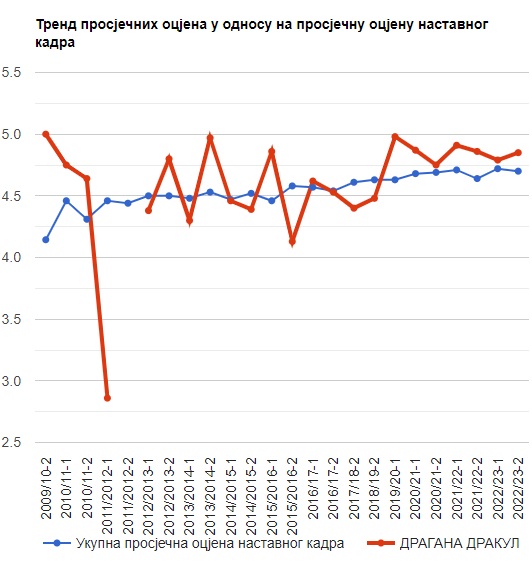 Информација о одржаном приступном предавању85. СТРУЧНА ДЈЕЛАТНОСТ КАНДИДАТА2020- 		Učešće u COST (European cooperation in science & technology) akciji CA19132 - European Network to Advance Best practices & technoLogy on medication adherencE (ENABLE)2011 - 	2012   	Učešće u projektu Ministarstva nauke i tehnološkog razvoja Republike Srpske: „Značaj modulacije kalijumovih kanala i NO u mehanizmu relaksantnog dejstva pinacidila i pentoksifilina“, Medicinski fakultet Foča.2014- 2015     	Učešće u projektu Ministarstva nauke i tehnološkog razvoja Republike Srpske „Značaj antioksidativnog sistema u mehanizmu relaksantno dejstva heksoprenalina i nikorandilana na različite tipove aktivacije izolovanog uterusa pacova“, Medicinski fakultet Foča.2018 –  2023	Učešće u projektu Ministarstva za naučnotehnološki razvoj, visoko obrazovanje i informaciono društvo Republike Srpske „Uticaj statina na morfologiju, aktivnost antioksidativnih enzima i ekspresiju endotelne lipaze u karotidnom plaku“, Medicinski fakultet Foča.2018 - 2023	Učešće u projektu Ministarstva za naučnotehnološki razvoj, visoko obrazovanje i informaciono društvo Republike Srpske „Regulacija kontraktilnosti i redoks homeostaze humanih umbilikalnih krvnih sudova sa heksoprenalinom, magnezijum sulfatom i pinacidolom“, Medicinski fakultet Foča.6. РЕЗУЛТАТ ИНТЕРВЈУА СА КАНДИДАТИМА9У складу са чланом 4а. Правилника о поступку и условима избора академског особља Универзитета у Источном Сарајеву, интервју са кандидатом обављен је дана 8.9.2023. год., са почетком у 13 часова у присуству проф.др Милана Кулића, док су проф.др Свјетлана Стоисављевић Шатара и проф. др Лана Нежић присуствовале путем„онлине“платформе. Кандидат je показао јасну опредијељеност и спремност за наставак своје научне и стручне каријере. Комисија је констатовала да кандидат посједује све вриједности и квалитете неопходне за даље напредовање.III ЗАКЉУЧНО МИШЉЕЊЕIII ЗАКЉУЧНО МИШЉЕЊЕIII ЗАКЉУЧНО МИШЉЕЊЕЕксплицитно навести у табели у наставку да ли сваки кандидат испуњава услове за избор у звање или их не испуњава, уз обавезно констатовање да ли се на кандидата односе минимални услови за изборе у звања из Закона о високом образовању („Службени гласник Републике Српске“, број: 73/10, 104/11, 84/12, 108/13, 44/15, 90/16, 31/18, 26/19 и 40/20) или из Закона о високом образовању(„Службени гласник Републике Српске“, број: 67/20).Експлицитно навести у табели у наставку да ли сваки кандидат испуњава услове за избор у звање или их не испуњава, уз обавезно констатовање да ли се на кандидата односе минимални услови за изборе у звања из Закона о високом образовању („Службени гласник Републике Српске“, број: 73/10, 104/11, 84/12, 108/13, 44/15, 90/16, 31/18, 26/19 и 40/20) или из Закона о високом образовању(„Службени гласник Републике Српске“, број: 67/20).Експлицитно навести у табели у наставку да ли сваки кандидат испуњава услове за избор у звање или их не испуњава, уз обавезно констатовање да ли се на кандидата односе минимални услови за изборе у звања из Закона о високом образовању („Службени гласник Републике Српске“, број: 73/10, 104/11, 84/12, 108/13, 44/15, 90/16, 31/18, 26/19 и 40/20) или из Закона о високом образовању(„Службени гласник Републике Српске“, број: 67/20).Први кандидатПрви кандидатПрви кандидатНа кандидата се примјењују минимални услови за избор у звање из 10 Закона о високом образовању („Службени гласник Републике Српске“, број: 73/10, 104/11, 84/12, 108/13, 44/15, 90/16, 31/18, 26/19 и 40/20На кандидата се примјењују минимални услови за избор у звање из 10 Закона о високом образовању („Службени гласник Републике Српске“, број: 73/10, 104/11, 84/12, 108/13, 44/15, 90/16, 31/18, 26/19 и 40/20На кандидата се примјењују минимални услови за избор у звање из 10 Закона о високом образовању („Службени гласник Републике Српске“, број: 73/10, 104/11, 84/12, 108/13, 44/15, 90/16, 31/18, 26/19 и 40/20Минимални услови заизбор у звање11испуњава/неиспуњаваНавести резултате рада (уколикоиспуњава)Навести кумулативно прописане минималнеуслове за избор у звањеИма проведен један изборни период у звању доцентаиспуњаваИзбор у звање доцента, Одлука бр. 01-C-406-LVI/18 од 15.11.2018. год.Има најмање пет научних радова из области за коју се бира објавњених у научним часописима и зборницима са рецензијом, након стицања звања доцента.испуњаваКандидат је у звању доцента објавио: 5 радова у цјелости у којима је аутор,  4 индексирана на sci listi (укупни IF 13,410) , 1индексиран на скопус листи,  5радова у којима је сарадник, 8 радова који су штампани у изводу и презентовани на конгресима. Кандидат је доставио и доказ о награди за један рад презентован на конгресу. Има објављену књигу (научну књигу, монографију или универзитетски уџбеник или патент односно оригинални метод у одговарајућој научној области, признат као интелектуална својина, накох избора у звање доцентаиспуњаваКандидат након избора у звање доцента, као коаутор има једну објављену књигу.COBIS.RS-ID 138337793Је био члан комисије за одбрану магистарског или докторског рада, или има менторство кандидата за степен другог циклусаиспуњаваКандидат је био члан комисије за одбрану докторског радаДруги кандидат и сваки наредни уколико их има (све поновљено као за првог)Други кандидат и сваки наредни уколико их има (све поновљено као за првог)Други кандидат и сваки наредни уколико их има (све поновљено као за првог)Пријављен је само један кандидатПријављен је само један кандидатПријављен је само један кандидатНа бази предходне анализе, Комисија констатује да кандидат доцент др Драгана Дракул, испуњава све прописане услове за избор у звање ванредног професора, на основу члана 77. Закона о високом образовању („Службени гласник Републике Српске“ бр. 73/10, 104/11, 84/12, 108/13, 44/15, 90/16), односно Члана 38. Правилника о поступку и условима избора академског особља на Универзитету у Источном Сарајеву. На основу увида у цјелокупну научно-истарживачку, стручну и педагошку активност, цијенећи при томе досадашњи педагошки рад кандидата о чему свједоче и резултати свих студентских анкета о квалитету наставног процеса, мишљења смо да је др Драгана Дракул, доцент на Медицинском факултету Универзитета у Источном Сарајеву, у раду постигла запажене научне, стручне и педагошке разултате. Комисија, поштујући прописани Члан 77. Закона о високом образовању („Службени гласник Републике Српске“ бр. 73/10, 104/11, 84/12, 108/13, 44/15, 90/16), чланове 148. и 149. Статута Универзитета у Источном Сарајеву и чланове 4а.,5., 6. и38. Правилника о поступку и условима избора академског особља Универзитета у Источном Сарајеву, са задовољством дајеП Р И Ј Е Д Л О ГНаставно научном вијећу Медицинског факултета Фоча, Универзитета у Источном Сарајеву и Сенату Универзитета у Источном Сарајеву, да се доцент др Драгана Дракул, изабере у академско звање ванредног професора, ужа научна област Фармакологија и фармација, (ужа образовна област: Фармакологија са клиничком фармакологијом), предмети: (Општа фармакологија, Специјална фармакологија и токсикологија, Клиничка фармакологија,Фармакологија и токсикологија, Стоматолошка фармакологија, Анестетичка средства и лијекови за интензивну терапију, Основи токсикологије).На бази предходне анализе, Комисија констатује да кандидат доцент др Драгана Дракул, испуњава све прописане услове за избор у звање ванредног професора, на основу члана 77. Закона о високом образовању („Службени гласник Републике Српске“ бр. 73/10, 104/11, 84/12, 108/13, 44/15, 90/16), односно Члана 38. Правилника о поступку и условима избора академског особља на Универзитету у Источном Сарајеву. На основу увида у цјелокупну научно-истарживачку, стручну и педагошку активност, цијенећи при томе досадашњи педагошки рад кандидата о чему свједоче и резултати свих студентских анкета о квалитету наставног процеса, мишљења смо да је др Драгана Дракул, доцент на Медицинском факултету Универзитета у Источном Сарајеву, у раду постигла запажене научне, стручне и педагошке разултате. Комисија, поштујући прописани Члан 77. Закона о високом образовању („Службени гласник Републике Српске“ бр. 73/10, 104/11, 84/12, 108/13, 44/15, 90/16), чланове 148. и 149. Статута Универзитета у Источном Сарајеву и чланове 4а.,5., 6. и38. Правилника о поступку и условима избора академског особља Универзитета у Источном Сарајеву, са задовољством дајеП Р И Ј Е Д Л О ГНаставно научном вијећу Медицинског факултета Фоча, Универзитета у Источном Сарајеву и Сенату Универзитета у Источном Сарајеву, да се доцент др Драгана Дракул, изабере у академско звање ванредног професора, ужа научна област Фармакологија и фармација, (ужа образовна област: Фармакологија са клиничком фармакологијом), предмети: (Општа фармакологија, Специјална фармакологија и токсикологија, Клиничка фармакологија,Фармакологија и токсикологија, Стоматолошка фармакологија, Анестетичка средства и лијекови за интензивну терапију, Основи токсикологије).На бази предходне анализе, Комисија констатује да кандидат доцент др Драгана Дракул, испуњава све прописане услове за избор у звање ванредног професора, на основу члана 77. Закона о високом образовању („Службени гласник Републике Српске“ бр. 73/10, 104/11, 84/12, 108/13, 44/15, 90/16), односно Члана 38. Правилника о поступку и условима избора академског особља на Универзитету у Источном Сарајеву. На основу увида у цјелокупну научно-истарживачку, стручну и педагошку активност, цијенећи при томе досадашњи педагошки рад кандидата о чему свједоче и резултати свих студентских анкета о квалитету наставног процеса, мишљења смо да је др Драгана Дракул, доцент на Медицинском факултету Универзитета у Источном Сарајеву, у раду постигла запажене научне, стручне и педагошке разултате. Комисија, поштујући прописани Члан 77. Закона о високом образовању („Службени гласник Републике Српске“ бр. 73/10, 104/11, 84/12, 108/13, 44/15, 90/16), чланове 148. и 149. Статута Универзитета у Источном Сарајеву и чланове 4а.,5., 6. и38. Правилника о поступку и условима избора академског особља Универзитета у Источном Сарајеву, са задовољством дајеП Р И Ј Е Д Л О ГНаставно научном вијећу Медицинског факултета Фоча, Универзитета у Источном Сарајеву и Сенату Универзитета у Источном Сарајеву, да се доцент др Драгана Дракул, изабере у академско звање ванредног професора, ужа научна област Фармакологија и фармација, (ужа образовна област: Фармакологија са клиничком фармакологијом), предмети: (Општа фармакологија, Специјална фармакологија и токсикологија, Клиничка фармакологија,Фармакологија и токсикологија, Стоматолошка фармакологија, Анестетичка средства и лијекови за интензивну терапију, Основи токсикологије).IV ИЗДВОЈЕНО ЗАКЉУЧНО МИШЉЕЊЕУколико неко од чланова комисије није сагласан са приједлогом о избору дужанје своје издвојено мишљење доставити у писаном облику који чини саставни дио овог извјештаја комисије.